ПРОТОКОЛ № 12                                               от 5 ноября 2015 годаПрисутствовали:Председатель Комиссии:ПОВЕСТКА ДНЯ:О результатах проверки полноты поступления в бюджет доходов, связанных с установкой и эксплуатацией рекламных конструкций на территории Петропавловск-Камчатского городского округа от 24.04.2015.О результатах проверки соответствия ведения реестра муниципальной собственности Петропавловск-Камчатского городского округа требованиям нормативных правовых актов от 04.06.2015.СЛУШАЛИ: по повестке дня: Мелехина В.Э.РЕШИЛИ:Принять повестку дня за основу. Голосовали: «за» - единогласно. 1. СЛУШАЛИ: по первому вопросу повестки дня: «О результатах проверки полноты поступления в бюджет доходов, связанных с установкой и эксплуатацией рекламных конструкций на территории Петропавловск-Камчатского городского округа от 24.04.2015» - Слободчикова Д.Н.ВЫСТУПАЛ: Мелехин В.Э., Заздравных Ю.О., Комиссаров В.В., 
Воровский А.В., Здановский А.В.Заслушав докладчиков, а также обсудив поступившее предложение, члены Комиссии по взаимодействую с Контрольно-счетной палатой Петропавловск-Камчатского городского округа (далее – Комиссия) РЕШИЛИ: Информацию принять к сведению.Рекомендовать муниципального казенного учреждения «Управление транспорта и дорожного хозяйства Петропавловск-Камчатского городского округа» направить в адрес Контрольно-счетной палаты Петропавловск-Камчатского городского округа и Комиссии информацию о сумме образовавшейся задолженности по договорам за установку и эксплуатацию рекламных конструкций за 2014, 2015 годы и способах ее взыскания.Голосовали: «за» - единогласно.2. СЛУШАЛИ: по второму вопросу повестки дня: «О результатах проверки соответствия ведения реестра муниципальной собственности Петропавловск-Камчатского городского округа требованиям нормативных правовых актов 
от 04.06.2015» -  Слободчикова Д.Н.ВЫСТУПАЛИ: Мелехин В.Э., Дармодехин М.С., Тараканова Т.В., Воровский А.В. Заслушав докладчиков, а также обсудив поступившее предложение, члены Комиссии РЕШИЛИ: Рекомендовать Комитету по управлению имуществом администрации Петропавловск-Камчатского городского округа в срок до 23 ноября 2015 года направить в адрес Комиссии актуализированную информацию о принятых мерах по устранению несоответствия данных реестра муниципального имущества и Типовых карт учета муниципального имущества, выявленных в результате проверки Контрольно-счетной палаты Петропавловск-Камчатского городского округа соответствия ведения реестра муниципальной собственности Петропавловск-Камчатского городского округа требованиям нормативных правовых актов 
от 04.06.2015 и план по устранению указанных несоответствий.Направить в адрес Главы администрации Петропавловск-Камчатского городского округа протокол заседания Комиссии от 05.11.2015 для информации.Рекомендовать Комитету Городской Думы Петропавловск-Камчатского городского округа по городскому и жилищно-коммунальному хозяйству рассмотреть данный вопрос на ближайшем заседании.Голосовали: «за» - единогласно.Председатель Комиссии 						                    В.Э. Мелехин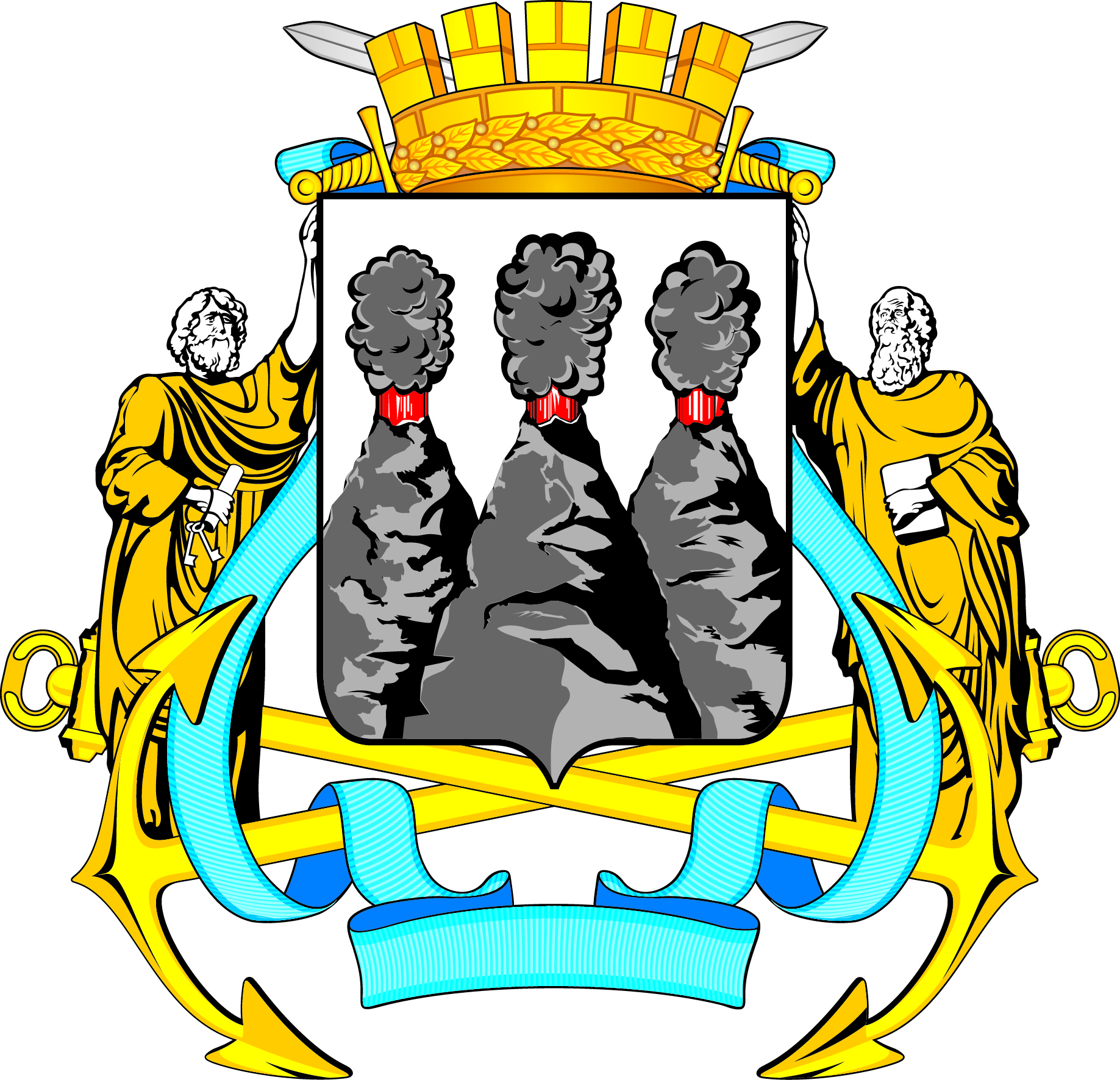 ГОРОДСКАЯ ДУМАПЕТРОПАВЛОВСК-КАМЧАТСКОГОГОРОДСКОГО ОКРУГАКОМИССИЯ ПО ВЗАИМОДЕЙСТВИЮ С КОНТРОЛЬНО-СЧЕТНОЙ ПАЛАТОЙ ПЕТРОПАВЛОВСК-КАМЧАТСКОГО ГОРОДСКОГО ОКРУГА683000, г. Петропавловск-Камчатский, ул. Ленинская, д. 14, тел./факс (8-4152) 42-52-29,                          www.dumaю.pkgo.ru, duma@dumapk.ru683000, г. Петропавловск-Камчатский, ул. Ленинская, д. 14, тел./факс (8-4152) 42-52-29,                          www.dumaю.pkgo.ru, duma@dumapk.ruМелехин В.Э.-депутат Городской Думы Петропавловск-Камчатского городского округа (далее – Городская Дума) по избирательному округу № 3.Присутствовали члены Комиссии: Присутствовали члены Комиссии: Присутствовали члены Комиссии: Брызгин К.В.Воровский А.В.Комиссаров В.В.---заместитель Главы администрации Петропавловск-Камчатского городского округа – руководитель Аппарата администрации Петропавловск-Камчатского городского округа;депутат Городской Думы по единому муниципальному избирательному округу;депутат Городской Думы по избирательному округу № 6;Рекунова О.В.Слободчиков Д.Н.--аудитор Контрольно-счетной палаты Петропавловск-Камчатского городского округа;председатель Контрольно-счетной палаты Петропавловск-Камчатского городского округа;Тараканова Т.В.-исполняющая обязанности председателя Комитета по управлению имуществом администрации Петропавловск-Камчатского городского округа.Отсутствовали:Илюшин А.В.-депутат Городской Думы по единому муниципальному избирательному округу;Чеботарев К.Ю.-депутат Городской Думы по избирательному округу № 7;Чубкова О.С.-заместитель Главы администрации Петропавловск-Камчатского городского округа – руководитель Департамента финансов администрации Петропавловск-Камчатского городского округа.Приглашенные: Белослудцева Ю.В.Валова М.Е.Заздравных Ю.О.Здановский А.В.Дармодехин М.С.Иванков Т.П.Наумов А.Б.Платонов Д.А.--------аудитор Контрольно-счетной палаты Петропавловск-Камчатского городского округа;помощник юриста муниципального казенного учреждения «Управление дорожного хозяйства Петропавловск-Камчатского городского округа»;заместитель начальника Управления по взаимодействию с субъектами малого и среднего предпринимательства администрации Петропавловск-Камчатского городского округа – начальник отдела правового обеспечения и рекламы;исполняющий обязанности директора муниципального казенного учреждения «Управление дорожного хозяйства Петропавловск-Камчатского городского округа»;начальник отдела муниципального имущества и реестра Комитета по управлению имуществом администрации городского округа;консультант отдела аппарата Городской Думы по организационно правовому обеспечению органов Городской Думы и депутатских объединений;депутат Городской Думы по единому муниципальному избирательному округу;заместитель Главы администрации Петропавловск-Камчатского городского округа – председатель Комитета городского хозяйства администрации Петропавловск-Камчатского городского округа.